	   La Natur’O Naturelle 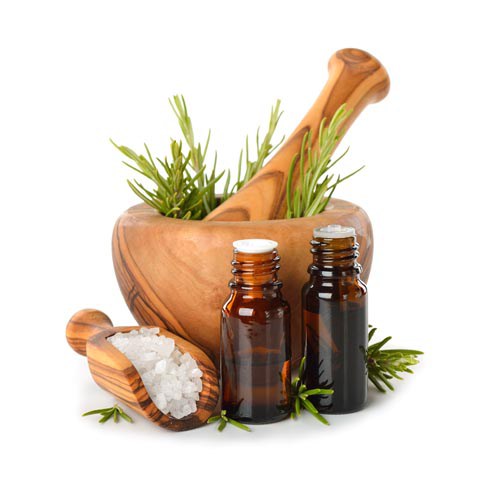         Ecole de Naturopathie Holistique par correspondanceRd 554 la vignasse 83210 Belgentier   Site  http:// lanaturonaturelle.comN° déclaration à la Direccte 93830579283. Datadocké.P/ 06.19.55.89.95  Mail : lanaturonaturelle@gmail.comFICHE D’INSCRIPTION AUX MODULES SUR LES TECHNIQUES MANUELLES LE VENDREDI 8 ET LE SAMEDI 9 OCTOBRE 2021Je soussigné(e) : NOM : 					PRENOM :Adresse : Mail : M’inscris pour passer les stages de techniques manuelles (soit 4 modules obligatoires) qui auront lieu : le vendredi 8 et le samedi 9 octobre 2021.Je verse un acompte de 75 € (tarif 2020) ou 80€ si inscription en 2021, par chèque au nom de la ferme de Beaugensiers à l’adresse suivante : la ferme de Beaugensiers Rd 554 La Vignasse 83210 Belgentier, ou par Paypal sur le site. La totalité de ces stages pratiques est de 75 € X 4 = 300 € (2020) ou de 80€ x 4 = 320 € (tarif 2021).Cette somme me sera rendue si les journées de techniques manuelles sont annulées ou si je me désiste au plus tard, 15 jours avant.Pour des raisons d’organisation, et le nombre de places étant limité, les inscriptions sont à adresser dès que possible. Toute inscription non accompagnée du règlement ne sera pas prise en considération.Date :						lu et approuvé.							Signature 				 